Новости из группы «Звёздочки»«Летние картины из любимого пластилина»Совместное творчество детей и родителей.Цель: - Развивать интерес детей и родителей к  работе с пластилином   по средствам продуктивной деятельности,  способствовать развитию у детей творческих способностей и мелкой моторики рук.Задачи: - формировать навыки работы с пластилином, пробуждать интереса к лепке;-  продолжать знакомить детей с окружающим миром;- развивать у дошкольников художественное творчество и фантазию.План работы:1. Предоставить родителя информацию на тему: «Чем полезна лепка»;2. Выполнить коллективную работу с детьми «Вот оно, какое наше лето!»;3.Организация выставки картин из пластилина «Летние картины из любимого пластилина».Информация для родителей «Чем полезна лепка»Для умственного развития• Когда ребенок разминает пластилин (или другой материал) в руках, создает из него детали разных форм, присоединяет их друг к другу, сплющивает, вытягивает, развивается мелкая моторика рук. Научно доказано, что она напрямую влияет на развитие речи малыша, координацию движений, память и логическое мышление.• Когда он создает из стандартных кусочков пластилина новые формы или смешивает цвета, развивается образное, абстрактное и логическое мышление, проявляются творческие способности.•Когда малыш двумя руками катает шарик или колбаску, у него работают оба полушария мозга, укрепляются межполушарные связи, что, в свою очередь, способствует развитию внимания и саморегуляции. •Когда ребенок лепит то, что сам придумал, развивается воображение, творческие способности и образное мышление.Для здоровья и эмоционального состояния•Занятия лепкой благотворно влияют на нервную систему, психическое и эмоциональное состояние малыша.• Регулярные занятия спокойными играми способствуют нормализации сна и понижению чрезмерной активности, уменьшают возбудимость и раздражительность. •Лепка позволяет «опредметить» страх и преодолеть его через физическое взаимодействие — сломать, смять фигурку или изменить ее, чтобы получилось что-то хорошее.Совместное творчество детей и родителей на тему: « Вот оно, какое наше лето!»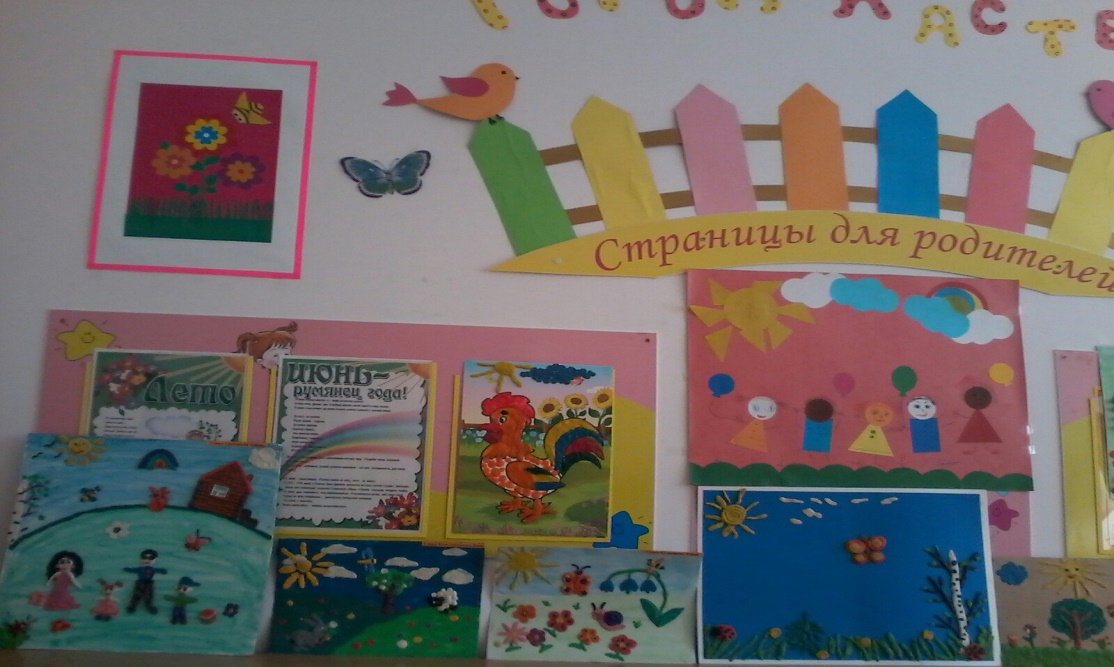 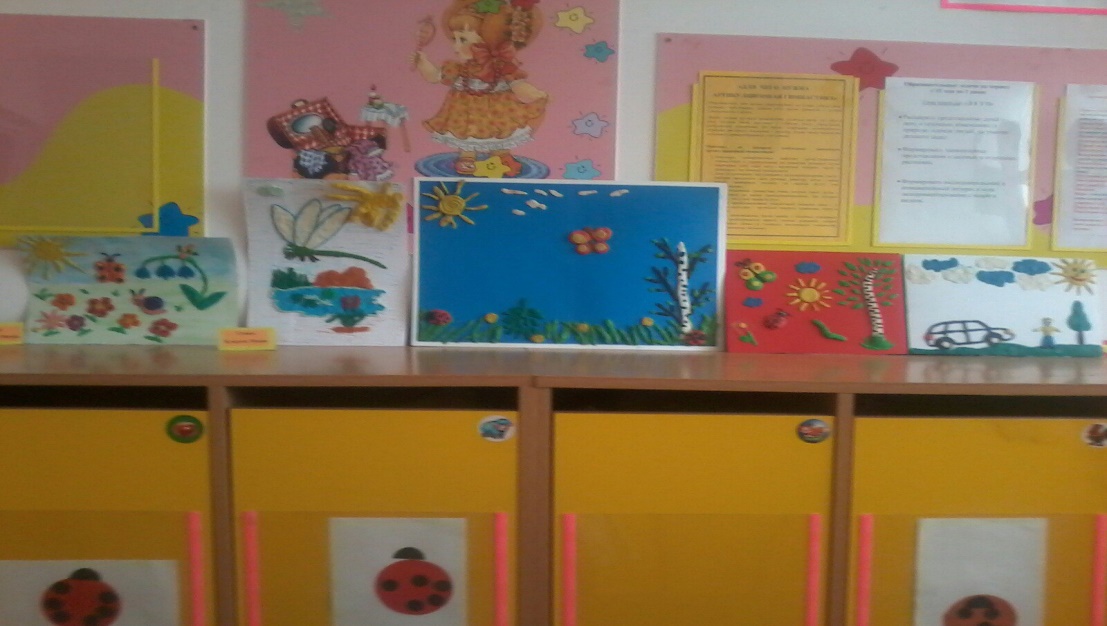 Воспитатель: Веснина А.Н.